Виды медицинской помощи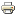 Наше учреждение оказывает доврачебную, амбулаторно-поликлиническую (в том числе при осуществлении первичной медико-санитарной помощи, включая дневной стационар), а также специализированную медицинскую помощь.Доврачебная помощь:aкушерское делолабораторная диагностикаоперационное делосестринское делофункциональная диагностикаАмбулаторно-поликлиническая помощь, в том числе при осуществлении первичной медико-санитарной помощи, включая дневной стационар:гастроэнтерологияинфекционные болезникардиологияклиническая лабораторная диагностикаколопроктологияневрологияотоларингологияофтальмологиярентгенологиятерапияурологияфункциональная диагностикахирургияультразвуковая диагностикаанестезиология и реаниматологиядерматовенерологияэндокринологияэндоскопиямедицинская статистикаСпециализированная медицинская помощь:акушерство и гинекологиягастроэнтерологиядиабетологияинфекционные болезниколопроктологиянефрологияультразвуковая диагностикаэндоскопияэндокринологиясердечно-сосудистая хирургияПрочие работы и услуги:организация сестринского делаорганизация здравоохранения и общественное здоровьеэкспертиза временной нетрудоспособностиконтроль качества медицинской помощиэкспертиза на право владения оружиемэкспертиза профессиональной пригодностиконтроль качества медицинской помощимедицинские осмотры профилактическиемедицинские осмотры (предварительные, периодические)медицинские осмотры (предрейсовые, послерейсовые)медицинское освидетельствование (на наличие медицинских противопоказаний к управлению транспортным средством)медицинское освидетельствование (на наличие медицинских противопоказаний к владению оружием)Хранение, перевозка, приобретение, использование наркотических и психотропных веществ, внесенных в список II перечня наркотических средств, психотропных веществ и их прекурсов, подлежащих контролю в Российской Федерации